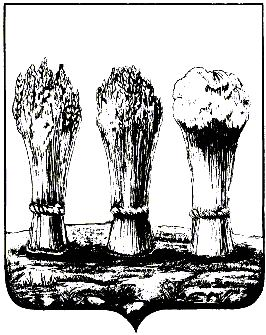 АДМИНИСТРАЦИЯ ЛЕНИНСКОГО РАЙОНА ГОРОДА ПЕНЗЫПРИКАЗОт 27.12.2016 № 336Об утверждении Порядка проверки соблюдения гражданином, замещавшим должность муниципальной службы в администрации Ленинского района города Пензы, запрета на замещение на условиях трудового договора должности в организации и (или) на выполнение в данной организации работ (оказание данной организации услуг) на условиях гражданско-правового договора (гражданско-правовых договоров)В целях реализации части  6 статьи 12 Федерального закона от 25.12.2008 № 273-ФЗ «О противодействии коррупции», П Р И К А З Ы В А Ю :1. Утвердить прилагаемый Порядок проверки соблюдения гражданином, замещавшим должность муниципальной службы в администрации Ленинского района города Пензы, запрета на замещение на условиях трудового договора должности в организации и (или) на выполнение в данной организации работ (оказание данной организации услуг) на условиях гражданско-правового договора (гражданско-правовых договоров).2. Настоящий приказ опубликовать в средствах массовой информации и на официальном сайте администрации города Пензы в информационно-телекоммуникационной сети «Интернет».3.  Контроль за выполнением настоящего приказа оставляю за собой.Глава администрации                            	                         Н.Б. Москвитина Утвержденприказом администрации Ленинского района города Пензыот  27.12.2016   № 336Порядок проверки соблюдения гражданином, замещавшим должность муниципальной службы в администрации Ленинского района города Пензы, запрета на замещение на условиях трудового договора должности в организации и (или) на выполнение в данной организации работ (оказание данной организации услуг) на условиях гражданско-правового договора (гражданско-правовых договоров)1. Настоящий Порядок в соответствии с частью 6 статьи 12 Федерального закона от 25.12.2008 № 273-ФЗ  «О противодействии коррупции» (далее – Федеральный закон «О противодействии коррупции») устанавливает процедуру осуществления проверки соблюдения гражданином, замещавшим должность муниципальной службы, включенную в перечень, утвержденный решением Пензенской городской Думы от 22.02.2013 № 1141-48/5, приказом администрации Ленинского района города Пензы (далее - гражданин, замещавший должность муниципальной службы), в течение двух лет после увольнения с муниципальной службы запрета на замещение на условиях трудового договора должности в организации и (или) на выполнение в данной организации работ (оказание данной организации услуг) в течение месяца стоимостью более ста тысяч рублей на условиях гражданско-правового договора (гражданско-правовых договоров), если отдельные функции муниципального (административного) управления данной организацией входили в должностные (служебные) обязанности муниципального служащего.2. Основаниями для осуществления проверки являются:а) письменная информация, поступившая в порядке, предусмотренном постановлением Правительства Российской Федерации от 21.01.2015 № 29 «Об утверждении Правил сообщения работодателем о заключении трудового или гражданско-правового договора на выполнение работ (оказание услуг) с гражданином, замещавшим должности государственной или муниципальной службы, перечень которых устанавливается нормативными правовыми актами Российской Федерации», от работодателя, заключившего трудовой договор (гражданско-правовой договор) с гражданином, замещавшим должность муниципальной службы (далее - работодатель);б) письменная информация, содержащая сведения о несоблюдении гражданином, замещавшим должность муниципальной службы ограничений, предусмотренных статьей 12 Федерального закона «О противодействии коррупции», представленная правоохранительными органами, государственными органами, органами местного самоуправления и их должностными лицами; сотрудниками подразделений кадровых служб органов местного самоуправления по профилактике коррупционных и иных правонарушений либо сотрудниками кадровых служб указанных органов, ответственными за работу по профилактике коррупционных и иных правонарушений; постоянно действующими руководящими органами политических партий и зарегистрированными в соответствии с законом иными общероссийскими общественными объединениями, не являющимися политическими партиями, их структурными подразделениями, а также региональными отделениями политических Партий или иными структурными подразделениями политических партий; Общественной палатой Российской Федерации, Общественной палатой Пензенской области; общероссийскими средствами массовой информации.3. Информация анонимного характера не может служить основанием для проверки.4. Проверка, предусмотренная пунктом 1 настоящего Порядка, осуществляется по поручению главы администрации Ленинского района города Пензы в течение десяти рабочих дней, со дня поступления информации, указанной в пункте 2 настоящего Порядка, отделом делопроизводства и хозяйственного обеспечения администрации Ленинского района города Пензы (далее – уполномоченное подразделение).5. В случае поступления информации, предусмотренной пунктом 2 настоящего Порядка, уполномоченное подразделение проверяет следующие факты:1) замещение гражданином должности, включенной в перечень, утвержденный решением Пензенской городской Думы от 22.02.2013 №1141-48/5,  приказом администрации Ленинского района города Пензы, на момент увольнения с муниципальной службы;2) истечение двухлетнего срока со дня увольнения с муниципальной службы гражданина, замещавшего должность муниципальной службы;3) наличие отдельных функций муниципального (административного) управления в отношении организации, указанной в пункте 1 настоящего Порядка, и должностных (служебных) обязанностях гражданина, замещавшего должность муниципальной службы. Указанная информация проверяется на основании действующей на момент замещения гражданином должности муниципальной службы должностной инструкции, муниципального правового акта о распределении обязанностей, а также иных документов;4) наличие обращения гражданина, замещавшего должность муниципальной службы, в администрацию Ленинского района города Пензы о даче ему согласия на замещение – на условиях трудового договора должности в организации и (или) на выполнение в данной организации работы (оказание данной организации услуги) на условиях гражданско-правового договора (гражданско-правовых договоров), если отдельные функции муниципального (административного) управления данной организацией входили в должностные (служебные) обязанности муниципального служащего;5) наличие протокола заседания комиссии по соблюдению требований к служебному поведению муниципальных служащих и урегулированию конфликта интересов в администрации Ленинского района города Пензы с решением о даче гражданину, замещавшему должность муниципальной службы, согласия на замещение на условиях трудового договора должности в организации и (или) на выполнение в данной организации работы (оказание данной организации услуги) на условиях гражданско-правовой) договора гражданско-правовых договоров), если отдельные функции муниципального (административного) управления данной организацией входили в должностные (служебные) обязанности муниципального служащего.6. По результатам проверки уполномоченным подразделением главе администрации Ленинского района города Пензы представляется мотивированное заключение о соблюдении гражданином, замещавшим должность муниципальной службы, требований статьи 12 Федерального закона от 23.12.2008 № 273-ФЗ «О противодействии коррупции».7. Глава администрации Ленинского района города Пензы направляет информацию о результатах проверки в течение трех рабочих дней со дня ее завершения работодателю, а также иным лицам, указанным в подпункте «б» пункта 2 настоящего Порядка, представившим информацию, явившуюся основанием для проведения проверки.